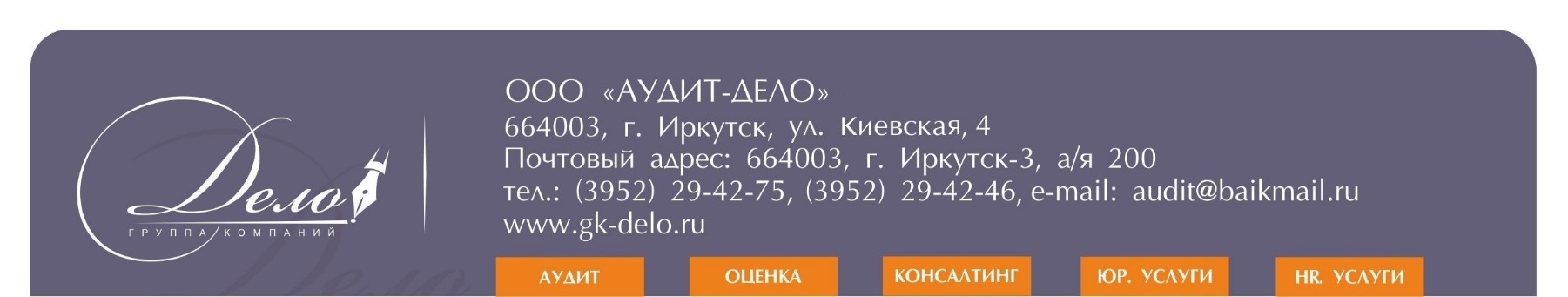 АУДИТОРСКОЕ ЗАКЛЮЧЕНИЕ НЕЗАВИСИМОГО АУДИТОРАЧленам Ассоциации регионального отраслевого объединения работодателей «Саморегулируемая организация строителей Байкальского региона»МнениеМы провели аудит прилагаемой годовой бухгалтерской (финансовой) отчетности Ассоциации регионального отраслевого объединения работодателей «Саморегулируемая организация строителей Байкальского региона» (ОГРН 1083800002868), состоящей из бухгалтерского баланса по состоянию на 31 декабря 2023 года, отчета о целевом использовании средств за 2023 год, приложений к бухгалтерскому балансу и отчету о целевом использовании средств, в том числе отчета о финансовых результатах, пояснений к бухгалтерскому балансу и отчету о целевом использовании средств за 2023 год, включая основные положения учетной политики.По нашему мнению, прилагаемая годовая бухгалтерская (финансовая) отчетность отражает достоверно во всех существенных отношениях финансовое положение Ассоциации регионального отраслевого объединения работодателей «Саморегулируемая организация строителей Байкальского региона» по состоянию на 31 декабря 2023 года, а также целевое использование средств и их движение за 2023 год, в соответствии с правилами составления годовой бухгалтерской (финансовой) отчетности, установленными в Российской Федерации.Основание для выражения мненияМы провели аудит в соответствии с Международными стандартами аудита (MCA), принимаемыми Международной федерацией бухгалтеров и признанными в порядке, установленном Правительством Российской Федерации. Наша ответственность в соответствии с этими стандартами раскрыта в разделе «Ответственность аудитора за аудит годовой бухгалтерской (финансовой) отчетности» настоящего заключения. Мы являемся независимыми по отношению к аудируемому лицу в соответствии с Правилами независимости аудиторов и аудиторских организаций и Кодексом профессиональной этики аудиторов, соответствующими Международному кодексу этики профессиональных бухгалтеров (включая международные стандарты независимости), разработанному Советом по международным стандартам этики для профессиональных бухгалтеров, и нами выполнены прочие обязанности в соответствии с этими требованиями профессиональной этики. Мы полагаем, что полученные нами аудиторские доказательства являются достаточными и надлежащими, чтобы служить основанием для выражения нашего мнения.Ответственность руководства и лица, отвечающего за корпоративное управление, за годовую бухгалтерскую (финансовую) отчетностьРуководство несет ответственность за подготовку и достоверное представление указанной годовой бухгалтерской (финансовой) отчетности в соответствии с правилами составления годовой бухгалтерской (финансовой) отчетности, установленными в Российской Федерации, и за систему внутреннего контроля, которую руководство считает необходимой для подготовки годовой бухгалтерской (финансовой) отчетности, не содержащей существенных искажений вследствие недобросовестных действий или ошибок.При подготовке годовой бухгалтерской (финансовой) отчетности руководство несет ответственность за оценку способности аудируемого лица продолжать непрерывно свою деятельность, за раскрытие в соответствующих случаях сведений, относящихся к непрерывности деятельности, и за составление отчетности на основе допущения о непрерывности деятельности, за исключением случаев, когда руководство намеревается ликвидировать аудируемое лицо, прекратить его деятельность или когда у руководства отсутствует какая-либо иная реальная альтернатива, кроме ликвидации или прекращения деятельности.Лицо, отвечающее за корпоративное управление, несет ответственность за надзор за подготовкой годовой бухгалтерской (финансовой) отчетности аудируемого лица.Ответственность аудитора за аудит годовой бухгалтерской (финансовой) отчетностиНаша цель состоит в получении разумной уверенности в том, что годовая бухгалтерская (финансовая) отчетность не содержит существенных искажений вследствие недобросовестных действий или ошибок, и в составлении аудиторского заключения, содержащего наше мнение. Разумная уверенность представляет собой высокую степень уверенности, но не является гарантией того, что аудит, проведенный в соответствии с MCA, всегда выявляет существенные искажения при их наличии. Искажения могут быть результатом недобросовестных действий или ошибок и считаются существенными, если можно обоснованно предположить, что в отдельности или в совокупности они могут повлиять на экономические решения пользователей, принимаемые на основе этой годовой бухгалтерской (финансовой) отчетности.В рамках аудита, проводимого в соответствии с MCA, мы применяем профессиональное суждение и сохраняем профессиональный скептицизм на протяжении всего аудита. Кроме того, мы:- выявляем и оцениваем риски существенного искажения годовой бухгалтерской (финансовой) отчетности вследствие недобросовестных действий или ошибок; разрабатываем и проводим аудиторские процедуры в ответ на эти риски; получаем аудиторские доказательства, являющиеся достаточными и надлежащими, чтобы служить основанием для выражения нашего мнения. Риск необнаружения существенного искажения в результате недобросовестных действий выше, чем риск необнаружения существенного искажения в результате ошибки, так как недобросовестные действия могут включать сговор, подлог, умышленный пропуск, искаженное представление информации или действия в обход системы внутреннего контроля;- получаем понимание системы внутреннего контроля, имеющей значение для аудита, с целью разработки аудиторских процедур, соответствующих обстоятельствам, но не с целью выражения мнения об эффективности системы внутреннего контроля аудируемого лица;- оцениваем надлежащий характер применяемой учетной политики, обоснованность оценочных значений, рассчитанных руководством аудируемого лица, и соответствующего раскрытия информации; - делаем вывод о правомерности применения руководством аудируемого лица допущения о непрерывности деятельности, а на основании полученных аудиторских доказательств - вывод о том, имеется ли существенная неопределенность в связи с событиями или условиями, в результате которых могут возникнуть значительные сомнения в способности аудируемого лица продолжать непрерывно свою деятельность. Если мы приходим к выводу о наличии существенной неопределенности, мы должны привлечь внимание в нашем аудиторском заключении к соответствующему раскрытию информации в годовой бухгалтерской (финансовой) отчетности или, если такое раскрытие информации является ненадлежащим, модифицировать наше мнение. Наши выводы основаны на аудиторских доказательствах, полученных до даты нашего аудиторского заключения. Однако будущие события или условия могут привести к тому, что аудируемое лицо утратит способность продолжать непрерывно свою деятельность; - проводим оценку представления годовой бухгалтерской (финансовой) отчетности в целом, ее структуры и содержания, включая раскрытие информации, а также того, представляет ли годовая бухгалтерская (финансовая) отчетность лежащие в ее основе операции и события так, чтобы было обеспечено их достоверное представление.Мы осуществляем информационное взаимодействие с лицом, отвечающим за корпоративное управление аудируемого лица, доводя до его сведения, помимо прочего, информацию о запланированном объеме и сроках аудита, а также о существенных замечаниях по результатам аудита, в том числе о значительных недостатках системы внутреннего контроля, которые мы выявляем в процессе аудита.Дата аудиторского заключения                                          12 марта 2024 г.Генеральный директорООО «Аудит-Дело»,Анна Петровна Акулова (ОРНЗ 21706015858)руководитель аудита, по результатам которого составлено аудиторское заключениеАудируемое лицо:Ассоциация регионального отраслевого объединения работодателей  «Саморегулируемая организация строителей Байкальского региона» ОГРН: 1083800002868Место нахождения: 664075, Иркутская область, город Иркутск, улица Байкальская, дом 180А, 8.Аудиторская организация: Общество с ограниченной ответственностью «Аудит-Дело» ОГРН:1193850013356,Место нахождения: 664003, Иркутская обл., г. Иркутск, ул. Киевская, д. 4,Член Саморегулируемой организации аудиторов Ассоциация «Содружество» (СРО ААС),ОРНЗ:11906038124.